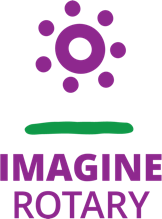 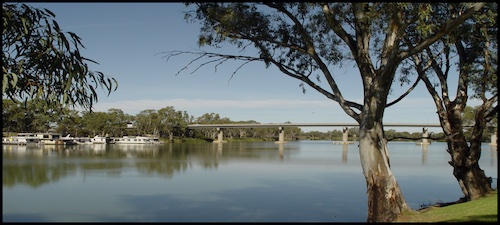 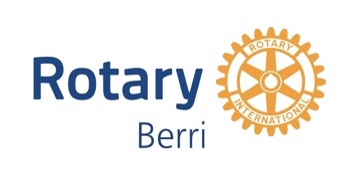 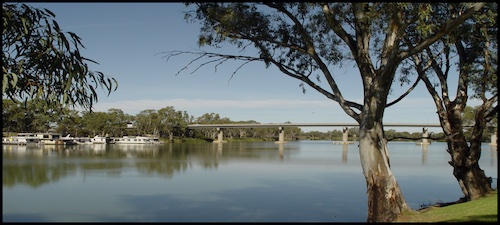 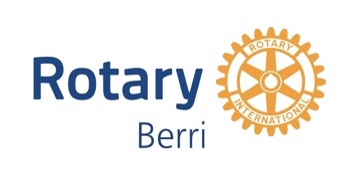 Last Rotary MeetingThe meeting was not well attended and as there was a quorum of Board members, the Club held its Board meeting to discuss up coming events. Next Meeting 2791 -  23rd January  2023Jan 23rd 	Club Meeting, with a visit from DG Paul Thomas and his Wife KatherineFuture Meetings – (Two each Month)Feb 10th 	Riverland and Mallee Vocational Awards Dinner Feb 27th 	Club Meeting followed by Board meetingMarch 27th 	Club Meeting followed by Board meetingApril 24th 	Club Meeting followed by Board meetingDates for your DiaryJan 26th 	Australia Day BBQ on the Barmera Lake shore, Ampitheatre area. 7am set up, finish 9amDates to rememberThe Birthday BoxPlease take note of the roster below – Mark it on your calendarClub Meeting Roster                                                                                 If you are unable to fill your rostered duties please contact Secretary Bruce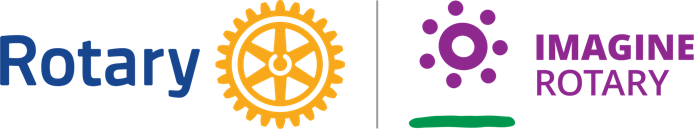 Happy BirthdayMary HansenTony Smith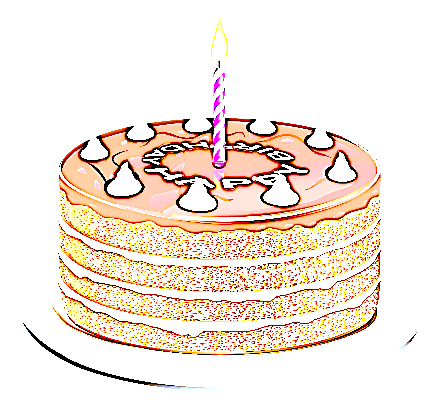 Happy New Year2023DateEquipment PlaquesJanuaryJanuaryAll membersJanuaryAll membersAttendance:Vicki AndriskeApologies to:Bruce Richardson